Hawkley Hall High SchoolCarr Lane, Wigan WN3 5NY | T: 01942 204640E: admin@hhhs.net | W: www.hhhs.netHeadteacher: Mr M. Klinck 'The school’s work to promote pupils’ personal development and welfare is outstanding’. (Ofsted)17h of February 2023 Dear Parents/CarersI am writing to you with a number of notices and updates as we approach the end of another half term. NEU strike action Tuesday 28th February 2023 The strike is again happening because of a national dispute between the unions and the government over teachers’ pay, investment in education and the challenges of recruitment. On Tuesday 28th of February, Hawkley Hall High School will be closed to students in Year 7,8, 9 and 10. However, we will be open to Year 11 students completing examination courses this summer.  I cannot guarantee that students will all have their own teachers, but we will provide appropriate work throughout the day, including further work on revision techniques and exam preparation in core subjects. Food and transport provision will be provided as normal for Year 11.Work will be set online for all other year groups on Satchel One. For Y7-10 we will again focus on setting work in English, Maths and science and personal development. However, some staff that are not striking will set work for their own classes in different subjects. Staff who are not striking will attend school that day. However, as you may be aware, colleagues in other unions are not allowed to cover for striking colleagues. As a result, we cannot safely open school to all students and provide an appropriate provision on site. Training Day Monday 27th of February 2023Please can I remind you that there is a calendared training day for all staff on Monday 27th of February. Therefore, school will be open to Year 11 students only on Tuesday 28th and school will reopen to all other students on Wednesday 29th of February.H Block opens to students We are delighted to be welcoming students back into the block. Students have given really positive feedback about the new, more spacious environment. This now increases our workshop capacity, so we now have three large workshops, a large computer room and a further suite of laptops for use within the block. This improves our ability to offer design technology, engineering, and construction to students in all year groups. All rooms are also fitted with interactive whiteboards in line with those in other spaces. I am extremely grateful to the students and staff who have shown great patience waiting for the project to be completed.Events and enrichmentDuring this half term we have again provided numerous additional opportunities and activities for students. For example, in the last 5 weeks this is a flavour of what has taken place.GM Higher Revision Skills session to build skills in preparation for the examinations (Y10 and 11)Manchester Metropolitan University Visit (Y10)Visit to Wigan and Leigh College to complete sample post 16 courses and mock interviews (Y9)Geography Trip to Chester Zoo (Y8)Wigan Athletic Enterprise Challenge ()Student Ambassador Elections (Y7-10)Various sporting fixtures (Various)National Maths Challenge (Various)County Lines Drugs intervention (All Year groups)Live PSHE Performance from Bronnie Hate Crime Talk from our local Police OfficersAnimal Aid Talks (Y7&8)Wigan Warriors Rugby Workshop (Y7-9)Reminder of basic expectationsI would like to remind parents again of our basic expectations regarding uniform and equipment. Please ensure that your child is wearing a black coat, blazer, and black shoes for school. We have collected and cleaned numerous items of uniform, kindly donated by families. We aim to ensure there are no barriers to a smart uniform. If you require support, please contact us. Make up and jewellery is not permitted. Staff have to take the time to confiscate items, provide make up wipes for students in the morning and this takes away from the learning time for students. As you know this can also result in students losing their own time and on occasions us having to contact home. Can I also remind parents of the need to provide your children with basic equipment. We would expect students to have pen, pencil, ruler, rubber and a pencil case as well as their planner every day. We reward students for organisation, and I am sure you would agree that secondary school is a time when students should be developing independence. They should not be relying on staff for these basic things. If you are struggling to provide this for your child, please let us know. Bus conductAs you are aware we provide a community bus service through Finches. As always, the vast of majority of our students are respectful and sensible. However, on several occasions over the winter we have had to speak to students who have fallen below our expectations. Please speak to your child about bus conduct. If students damage the bus families will be billed directly and sanctions applied in school.Policy relating to parental conductWe are extremely grateful for the huge support we receive from families within our community. It is an essential partnership that has helped us develop the school over many years, even in challenging times. However, in keeping with other schools we feel it is appropriate to share our policy regarding our expectations around how interactions should occur between school and home. The policy is available on our school website ‘Parent Conduct Policy’. Please ensure that you read this policy, particularly in relation to how we will challenge any unreasonable behaviour towards our staff. Parent ForumsI will be holding a Parent Forum on Wednesday the 22nd of March and Wednesday 26th of April at 4pm. If you would like to attend to share your views about the school and speak to senior staff please email my PA, Mrs Walsh c.walsh1@hhhs.net . We will provide refreshments (and cake) for parents and carers.Dates for your diary Thursday 9th of March - Y7 Parents Evening Wednesday 15th and Thursday 16th – Further dates for potential industrial actionThursday 23rd of March – Y10 Parents EveningMonday 3rd of April – Friday 14th of April – Easter HolidaysMonday April 24th – Friday 28th of April – Year 10 Work ExperienceMonday 1st of May – May Bank HolidayThursday 4th of May – Y8 Parents EveningMonday 8th of May – Additional Bank Holiday due to the King’s Coronation.Many thanks for your ongoing support. It is always appreciated. Yours faithfullyMr KlinckHeadteacher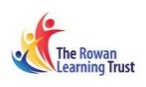 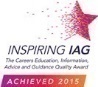 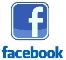 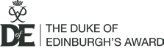 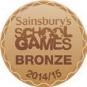 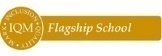 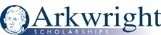 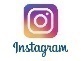 Hawkley Hall High School is a member of The Rowan Learning Trust. | Company Number : 8010464  | VAT Registration Number : 134 6833 09